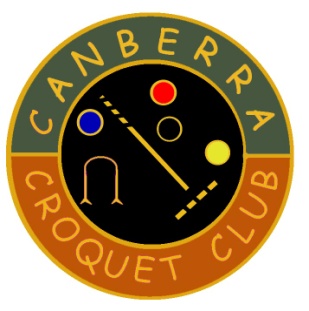 The Andrew Davies Canberra Gateball TriplesSaturday 18 February and Sunday 19 February, 2023Entries close 4 February	Please email entries to: gateball@canberracroquet.org.au Tournament Manager: Peter WoodTournament Referee: Peter FreerEvent Name: This gateball triples event is named after Canberra gateball player Andrew Davies who tragically died playing gateball at the recent 2022 NSW State Championships.  Andrew was an enthusiastic supporter of gateball and the triples format was a particular favourite of his.  We hope that the 2023 tournament will be a celebration of both gateball and Andrew’s passion for the game.  Venue: Canberra Croquet Club, cnr Commonwealth Ave & Coronation Drive, Canberra.  Free parking is available at and near the Club, off Flynn Drive.Eligibility: Players must be ACA affiliated and financial members. Teams: Triples teams are restricted to a maximum of 4 players. The number of teams will be limited to 14, these being the first 14 entries received.Equipment and grounds: Courts will have scoreboards, lines, gates and balls. Players should provide their own bibs and sticks.  There will be a few sticks available for loan if players do not own one.Rules: The matches will be played under the current Rules of Gateball as stated in the Official Gateball Rules & Guide for Referees published by the World Gateball Union, supplemented by the Rules for Triples Matches played in Australia available on the Gateball Australia website.  We will be using the relational system using designated numbered balls. For the leading team: numbers 1/7, 3/9 and  5. For the following team: numbers 2/8, 4/10 and 6. Teams may wear numbered bibs or discs.Referees: Matches will be conducted with a referee. All teams will be required to assist with duties as referees, scorers, record keepers and timekeepers.Times: The courts will be available for practice from 3 pm on Friday 17 February and from 8.30am on Saturday & Sunday.  Matches begin at 9am on Saturday & Sunday.Match Format: The Event Managers will decide the final format which will depend on the number of entries.  Matches will be of 30 minutes duration in accordance with the Rules of Gateball.  Dress Code: Teams are asked to wear a uniform consisting of shirts of similar colour.Inclement Weather: The Event Managers reserve the right to change the format of play and make other changes as may be necessary in the event of unfavourable weather.Entry Fee: $20 per person which provides morning and afternoon tea/coffee.  Lunches can be provided at a cost of $12 per person per day.   The Entry Form below has both an entry and lunch component.Saturday Night Dinner:  Saturday night dinner (start time TBA) is to be held at:Ainslie Football Club, 52 Wakeﬁeld Avenue, Ainslie, ACT 2602Payment: Payment for entry and lunches is by cash at the event or by direct transfer to the Canberra Croquet Club:  Bendigo Bank BSB 633000 A/C 193656311.  Please use reference: GB+name of Triples Team.2023 ANDREW DAVIES CANBERRA GATEBALL TRIPLES
ENTRY FORMPlease email entry forms to: gateball@canberracroquet.org.au Payments to be by cash at the event or by direct transfer to theCanberra Croquet ClubBendigo Bank   BSB 633000   A/C 193656311Please use reference: GB+name of Triples Team.Entries: $20 per person            Lunches: $12 per lunchLunches: Saturday - freshly made assorted sandwiches and a selection offruit.  Sunday - freshly made assorted wraps and a selection of fruit.Total cost (players*$20 + lunches*$12): $Team Name:Team Name:Team Name:Club(s) the team is representing:Club(s) the team is representing:Club(s) the team is representing:Manager: Manager: Manager: Email:Phone Number:Email:Phone Number:Email:Phone Number:NameACA # Qualified referee(y/n)Emergency contactEmergency contactNameACA # Qualified referee(y/n)Phone #NamePlayer 1Player 2Player 3Player 4Player nameSaturday lunch (y/n)Sunday lunch (y/n)Vegetarian (y/n)Gluten free (y/n)